Otterton C of E Primary School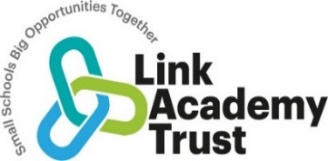 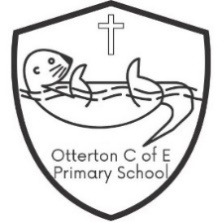 Headline Data 2022-2023EYFSGood level of development = 55%Phonics Screening Year 1Passed = 80%Phonics Screening Year 2Passed = 100%Key Stage OneKey Stage TwoProgress from KS1 to KS2Reading Writing MathsR, W, MPre- Key Stage(Working below the level of the test)0%67%33%0%Working Towards67%0%33%0%Expected33%33%33%33%Greater Depth0%0%0%0%ReadingWritingMathsSPAGR, W, MExpected71%71%57%57%57%Greater Depth43%0%14%0%0%Average Scaled Score105.6-100.6102.1Reading1.98Writing0.99Maths-2.45